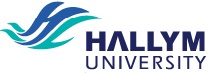 Online Korean Language ProgramC. Current Level of Korean 1. Have you ever studied Korean before? □ Yes □ No If yes, how many month(s) ? ______________________.  Where ? ______________________2. Fluency in Korean(check one) : □ None □ Elementary □ Intermediate □ Advanced I verify that I have read this application and all the information contained here is true to the best of my knowledge.
Applicant’s Signature:                                    Date:                                           Hallym University 1 Hallymdaehak-gil, Chuncheon Gangwon-do, 24252, Korea Tel: +82-33-248-1342    Email: iao44@hallym.ac.krHallym University, Republic of Korea, values the protection and privacy of the applicant’s personal information in accordance with the related law, the Personal Information Protection Act. For the purposes of admission, administration and service provision, Hallym University is required to obtain the applicant’s consent to collect and use personal information as follows. If you fully understand this agreement, please grant your consent (check box and provide signature) to the university to collect and use your personal information.Consent to collection and use of personal information     □ I agree     □ I do not agreeI fully understand the contents written above and agree that Hallym University shall collect and use my personal information in accordance with the related law, the Personal Information Protection Act.Date: (YYYY.MM.DD)				Name:                     (Signature)Application FormA. Personal InformationApplication FormA. Personal InformationApplication FormA. Personal InformationApplication FormA. Personal InformationApplication FormA. Personal Information1. NameFirstFirstPHOTOMiddleMiddlePHOTOLast (Family)Last (Family)PHOTOName in Korean(If applicable)Name in Korean(If applicable)PHOTO2. Gender□ Male  □ Female 3. Date of Birth(dd-mm-yyyy)4. Country of Citizenship5. Country of Birth6. Email B. Academic Background1. Major2. Year of StudyAgreement on the Handling of Personal InformationPersonal Information to be Collected and UsedPurposes of Collection and UsePeriod to Retain and Use Personal InformationName, date of birth, gender, home address, e-mail, telephone number and academic background that the applicant has declared on the application formProcessing and management of admission for study, verification and validation of study experiences and qualificationsFrom the time it is collected until the date its prescribed purpose is fulfilled☞ Note that you may not consent to the collection and use of your personal information. However, if you deny consent, your access to various university services, including welfare, education and administrative services, may be limited or restricted.